הצהרון של רועי ורתם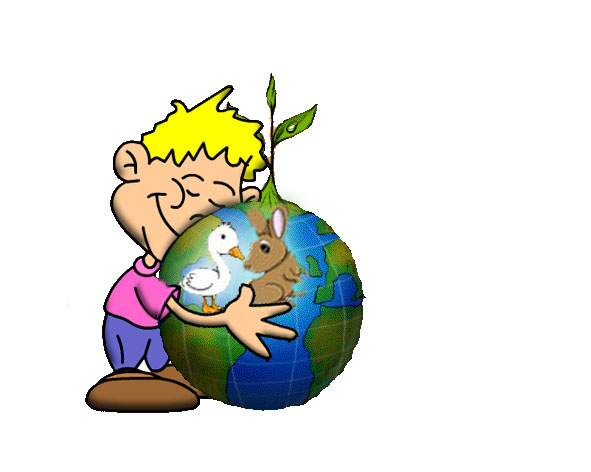 החלה ההרשמה לשנה הבאה (2018-9)לכיתות א'-ב'מגוון פעילויות העשרה : טבע ובעלי חיים, יצירה, הכנת גינת ירק ,מדע , משחקי חצר ועוד הרבה חוויות מהנות ומעשירותעזרה וליווי אישי לכל ילד בהכנת שיעורי ביתצהרון באווירה רגועה , נעימה ומשפחתיתארוחות ביתיות ,מזינות ומגוונותצוות מסור , אמין ומנוסהלהרשמה ופרטים :רועי    052-3879164מורה לאקולוגיה ומדעי הסביבה ,מפעיל ימי גיבוש לילדים ובעל ניסיון עשיר בחינוך .רתם  052-3688041תזונאית  ומפעילת ילדים בתחומים: בישול ואפיה, יצירה ומשחקי חשיבה .אתר www.yom-uledet.co.il